                      WOODVILLE USD SUMMER SCHOOL REGISTRATION 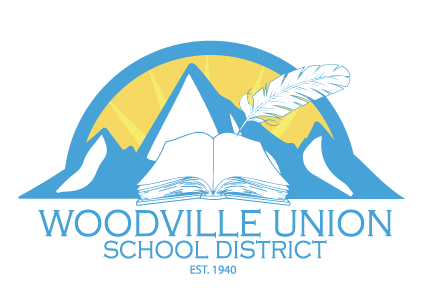                    Please return this form to the school main office by April 30, 2019                      (Summer School Registration Form is also on line at woodvilleschools.org)STUDENT INFORMATIONStudent Name _________________________________________________________  Student ID# ___________________                        First Name                                      MI                           Last NameHome Address ______________________________________________________________________________________                                      Street Address                                                       City                                        State                    Zip CodeHome Phone ____________________________________ Cell Phone __________________________________________E-mail Address ______________________________________   Student Gender:  Male     Female   Circle grade level student most recently completed:     TK    K    1    2    3    4    5    6    7    CONTACT INFORMATIONParent(S) /Guardian(S) Name  ___________________________________________________________________________                                                  First Name                                               MI                                  Last NameHome Phone ________________________________________________  Work/Cell __________________________________________________Emergency Contact Name  ______________________________________________  Relationship _____________________________________Emergency Contact Number _____________________________ Alternative Contact Number _______________________MEDICAL INFORMATIONDoes your child have any allergies?        YES     NO   If Yes what are they? ___________________________________________________________________________________________________________________________________I give permission to the WUSD Summer Program to take whatever emergency measures are judged necessary for the care and protection of my child(ren) while under their supervision. In case of a medical emergency, I understand that my child will be transported to an appropriate medical facility by the local emergency unit for treatment if the local emergency team deems it necessary. It is understood that in some medical situations the WUSD Summer School staff will need to contact the local emergency resources before the parents/guardians, the child’s physician, and/or other adults acting on the parent(s)/guardian(s) behalf are notified. I understand that any expenses incurred will be borne by the child’s family.Parent/Guardian Signature:_________________________________________ Date Signed:__________________________PERMISSION INFORMATIONPicture PolicyI give permission to WUSD summer school program to published any or all pictures of my child taken during the duration and conducting of this program.   YES       NOField TripsI give permission for my child to participate in the field trips during the summer school program.      YES       NO